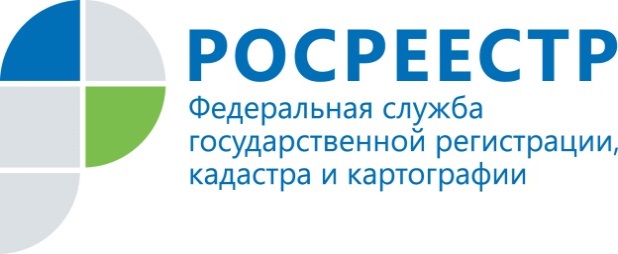 ПРЕСС-РЕЛИЗПомощник руководителя Управления Росреестра по Приморскому краю по СМИ  А. Э. Разуваева+7 (423) 241-30-58моб. 8 914 349 45 85
25press_rosreestr@mail.ruhttps://rosreestr.ru/  690091, Владивосток, ул. Посьетская, д. 48Вы спрашивали – Росреестр отвечает!Управление Росреестра по Приморскому краю организовало практический семинар для представителей бизнесаПрактический семинар для представителей бизнес-сообщества по вопросам государственного кадастрового учета и государственной регистрации прав организовали на общественной площадке арт-галереи «Централь» специалисты Управления Росреестра по Приморскому краю и Кадастровой палаты совместно с ООО «Базис», которое является официальным представителем компании «Консультант Плюс» в Приморском крае. В семинаре приняли участие начальник отдела правового обеспечения Анна Норкина, заместители начальника отдела государственной регистрации недвижимости Анастасия Карась и Галина Федькова, а также специалисты Кадастровой палаты Приморского краяСеминар собрал в зале около 20 представителей бизнеса и более 30 тех, кто принял участие в познавательном мероприятии посредством подключения к платформе Zoom, в том числе пользователей из городов Артема и Уссурийска.  В ходе практического семинара обсуждалось новое в законодательстве, участники разбирались в особенностях государственной регистрации ипотеки и договоров долевого участия, говорили о порядке исправления реестровых ошибок, допущенных при проведении комплексных кадастровых работ, а также интересовались вопросами предоставления государственной услуги Росреестра по государственному кадастровому учту и государственной регистрации прав в электронном виде, разбирались в вопросах  постановки земельного участка на кадастровый учет, говорили о проблемах с наложением границ земельных участков, о дачной и гаражной амнистиях и др. В ходе семинара поступили вопросы как из зала – от присутствующих на мероприятии участников, так и от тех, кто использовал возможности чата в ходе просмотра видеоконференции.  В заключении участники семинара воспользовались уникальной возможностью совместить «приятное с полезным» - они с удовольствием осмотрели картины и экспонаты выставочного зала арт-галереи Централь.  Выставка «Танец с драконом», получившая от гостей и жителей Владивостока максимальное за все время работы арт-галереи количество восторженных отзывов, в эти дни завершает свою работу, а галерея Централь открывает свои двери для новых выставочных проектов. Участники семинара искреннее поблагодарили Управление Росреестра по Приморскому краю за предоставленную возможность живого диалога, получение необходимых практических знаний и удовольствие окунуться в экзотический мир стран Дальнего Востока.     О РосреестреФедеральная служба государственной регистрации, кадастра и картографии (Росреестр) является федеральным органом исполнительной власти, осуществляющим функции по государственной регистрации прав на недвижимое имущество и сделок с ним, по оказанию государственных услуг в сфере ведения государственного кадастра недвижимости, проведению государственного кадастрового учета недвижимого имущества, землеустройства, государственного мониторинга земель, навигационного обеспечения транспортного комплекса, а также функции по государственной кадастровой оценке, федеральному государственному надзору в области геодезии и картографии, государственному земельному надзору, надзору за деятельностью саморегулируемых организаций оценщиков, контролю деятельности саморегулируемых организаций арбитражных управляющих. Подведомственными учреждениями Росреестра являются ФГБУ «ФКП Росреестра» и ФГБУ «Центр геодезии, картографии и ИПД». В ведении Росреестра находится ФГУП «Ростехинвентаризация – Федеральное БТИ». 